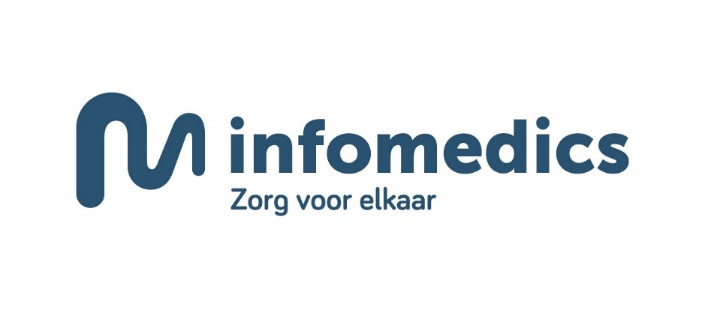 U krijgt uw rekening van InfomedicsWe besteden graag al onze aandacht aan het verlenen van de beste zorg. Daarom werken we samen met Infomedics. U krijgt onze rekeningen via Infomedics en u betaalt ze ook aan Infomedics. Ook voor alle vragen over het betalen van uw rekening kunt u bij Infomedics terecht. Zo hebben wij meer tijd voor u.Digitale rekeningAls u klant wordt vragen we om uw mobiele telefoonnummer en e-mailadres. Met deze gegevens kan Infomedics uw rekening digitaal sturen. Voeg het e-mailadres rekening@infomedics.nl toe aan de lijst met veilige afzenders, zodat de rekening niet in uw spambox terecht komt. In de e-mail staat een link naar de betaalpagina voor die rekening. Daar kunt u de rekening betalen met iDEAL en downloaden als pdf. Om uw privacy te beschermen ziet u op de betaalpagina alleen het bedrag en de betaaldatum. Om de rekening te downloaden, bevestigt u uw mobiele nummer. Infomedics stuurt u dan een code waarmee u de pdf van uw rekening kunt downloaden en opslaan. De rekening betalenOp www.infomedics.nl kunt u makkelijk uw rekening bekijken en betalen. Heeft u meer tijd nodig om te betalen? Vraag dan uitstel of een betalingsregeling aan. U regelt het op de betaalpagina van uw rekening of via de digitale assistent Ella.Status van uw betaling controleren
Ga hiervoor naar www.infomedics.nl/rekeningchecker. De digitale assistent Ella vertelt u wat de status van uw rekening is.Vergoeding van uw zorgverzekeraarInfomedics checkt meestal of uw zorgverzekeraar (een gedeelte van) uw behandeling(en) vergoedt. Het bedrag dat overblijft betaalt u aan Infomedics. Ziet u geen vergoeding op de rekening, maar denkt u dat u er wel recht op heeft? Of is de vergoeding lager dan u had verwacht? Check dan eerst de polisvoorwaarden van uw zorgverzekering. Neem contact op met uw zorgverzekeraar als u daarna nog vragen heeft.  Hulp nodig?
Bekijk de veelgestelde vragen op www.infomedics.nl/vraag-en-antwoord of stel uw vraag 24/7 aan de digitale assistent Ella. Kan Ella de vraag niet beantwoorden? Dan zijn de medewerkers van de Servicedesk tussen 09.00 uur en 17.00 uur beschikbaar om u te helpen.  Wat gebeurt er met uw gegevens?Om rekeningen snel en correct te kunnen verwerken, delen wij uw gegevens met Infomedics. Infomedics doet er alles aan om uw gegevens maximaal te beveiligen. U leest meer op www.infomedics.nl/privacy. Betalingsvoorwaarden InfomedicsIn opdracht van ons verstuurt en incasseert Infomedics rekeningen voor de zorg die u heeft gehad. Infomedics voldoet hierbij aan alle (privacy) wet- en regelgeving, zowel de regels die van toepassing zijn op ons als zorgaanbieder, als aan de regels die vanuit de wet gelden voor Infomedics.